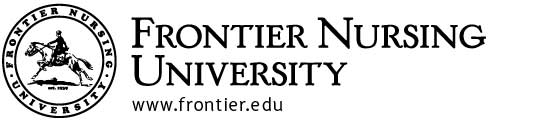 A Brief Guide for PreceptorsNM716 Nurse-Midwifery Clinical VCourse DescriptionThis is the final of five clinical courses in which content learned in the foundational and management courses is applied. The student is independently applying the nurse-midwifery management process to the care of women throughout the lifespan, including the childbearing cycle, and to appropriately handle emergency situations. Parameters for safe practice are integrated and practice scope is delineated for a safe and competent, beginning nurse-midwife. The American College of Nurse-Midwives Hallmarks of Midwifery guide the clinical experience. Students are guided in learning the art and science of midwifery by seasoned clinical preceptors.Prerequisite NM715Course ObjectivesUpon successful completion of NM716 the learner will be able to:Assignments and GradesGrading CriteriaFor completion of NM716, the following criteria must be met:Cumulative total of minimum 675 clinical hours- checked/graded by RCFSuccessful completion of DDATs/MDATs/ reflections- checked and graded by RCFSatisfactory progress on NM 716 MDAT objectives (100% completed).Continuity Client AssignmentCase Presentation AssignmentSigned Declaration of SafetyEnd of Clinical documentationWhen all the requirements above have been met, a grade for NM716 can be issued. When you have met the above requirements please go to the Completion Verification assignment and submit the quiz.Teaching MethodsClinical practice with 1:1 tutoring/mentoring with midwife or nurse practitioner preceptor, case studies, on-going discussion with the Regional Clinical Faculty (RCF) about SOAP notes, DDATs, MDATs, evaluation of Case Presentation, Continuity Client Assignment.EvaluationDirect observation and documentation by preceptor.Review of all documentation and SOAP notes by RCF.Clinical Site Visit by RCFCase Presentation and Continuity assignmentDeclaration of SafetyRequired TextbooksMajor textbooks and articles from previous courses.Contact InformationIf you have any concerns about the student you are precepting, please contact student’s RCF (Regional Clinical Faculty). Dr. Tonya Nicholson, DNP, CNM, WHNP-BC, Program Director of Midwifery and Women’s Health: tonya.nicholson@frontier.eduObjectivesObjectivesMethod of Measurement/EvaluationMethod of Measurement/Evaluation(1)Independently collect all necessary data synthesizing pertinent information and focusing data collection(1)DDATs & MDATsSOAP Notes(2)Readily list potential and actual problems and needs of clients in context of different settings(2)DDATs & MDATsSOAP Notes(3)Design a complete prioritized plan for follow-up and management appropriate for client, family and setting which includes self care goals(3)DDATs & MDATsSOAP Notes(4)Develop rapport rapidly and consistently with clients and families, and teach and counsel clients for all aspects of the nurse midwifery management process including anticipatory guidance(4)DDATs & MDATs(5)Demonstrate safe, gentle efficient performance of psychomotor skills in normal and emergency situations including verbal explanations to clients(5)DDATs & MDATs(6)Expand knowledge base and teach others rationale for nurse-midwifery management plans(6)DDATs & MDATs(7)Ensure that all records are complete and recoded efficiently(7)DDATs & MDATs SOAP Notes(8)Demonstrate consistent knowledge of own boundaries of safety and provide continuity of care for clients through consultation and collaboration(8)DDATs & MDATs(9)Assume responsibility for complete and appropriate management of the client in all settings(9)DDATs & MDATs(10)Demonstrate application of the nurse midwifery philosophy of care by adhering to the Hallmarks of Midwifery(10)DDATs & MDATsContinuity Client Assignment